Water and Bubbles : Bring your swimmers and a towelSports Day : Bring your trainersArt Attack : Bring your apron Mad Hatters Tea Party : Dress up in your favourite costumeWoodland Walks : Bring your trainersTasty Treat Boxes : Bring your apronNinja Spies: Wear your best disguiseJimmy Jam Jamboree : Wear your PJs, bring a duvet/blanket and something to cuddleWildlife Detectives : Bring your trainersXP Kids Olympics : Bring your trainersScience Extravaganza : Bring your apron Team Games : Bring your trainersFun in the Sun : Bring your swimmers and a towelTeddy Bears Picnic : Bring your favourite teddy and a book to readEnd of Summer Party : Only bring a pack lunch if you’re here till 5:30MondayTuesdayWednesdayThursday1st–   4th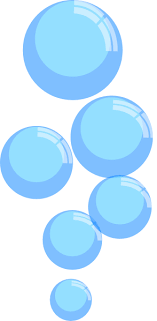 Water and Bubbles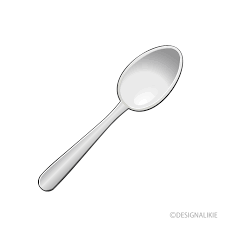 Sports Day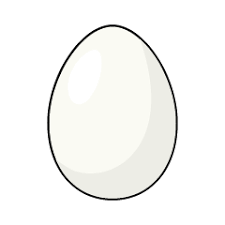 Art Attack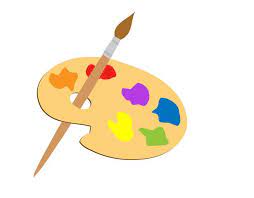 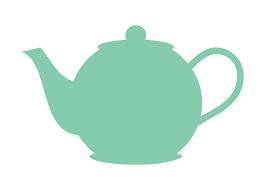 Mad Hatters Tea Part y15th –18th Woodland Walks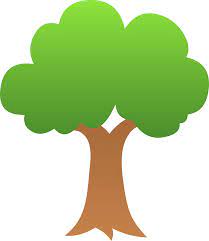 Tasty Treat Boxes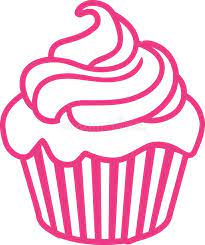 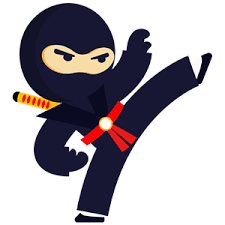 Ninja Spies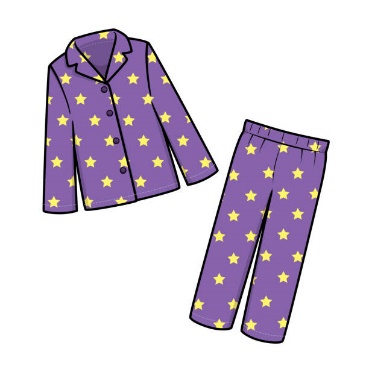 Jimmy Jam Jamboree22nd – 25th 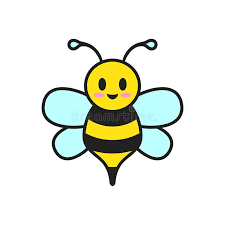 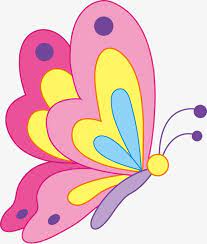 Wildlife DetectivesXP Kids Olympics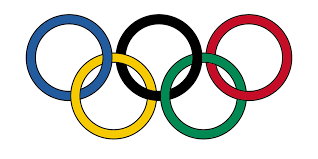 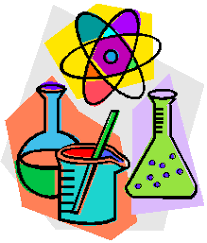 Science Extravaganza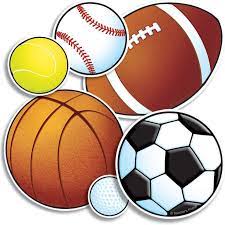 Team Games29th– 1st Bank Holiday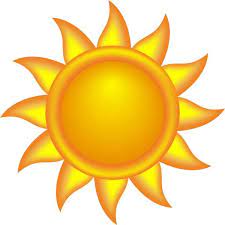 Fun in the Sun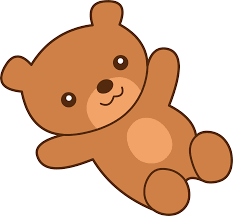 Teddy Bears PicnicEnd of Summer Party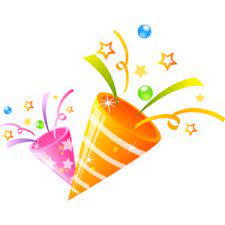 